SUPPLEMENTARY INFORMATION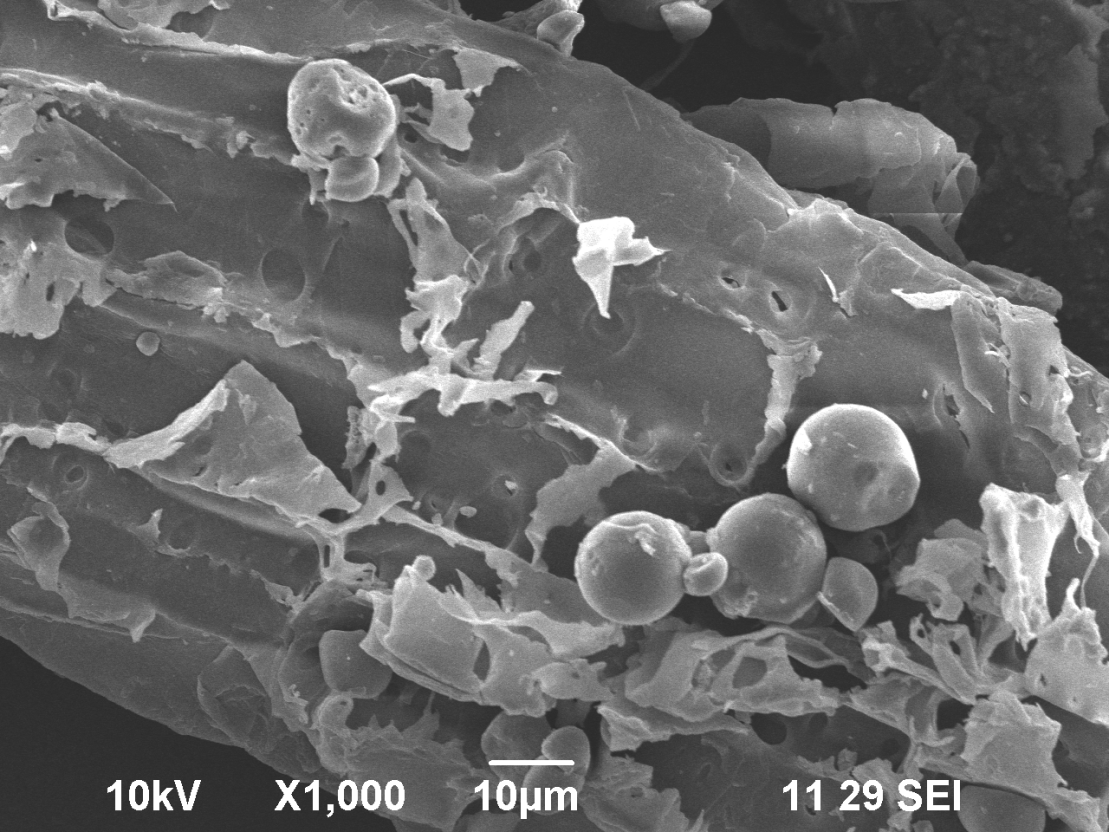 Figure S1. Scanning electron micrograph of cassava bagasse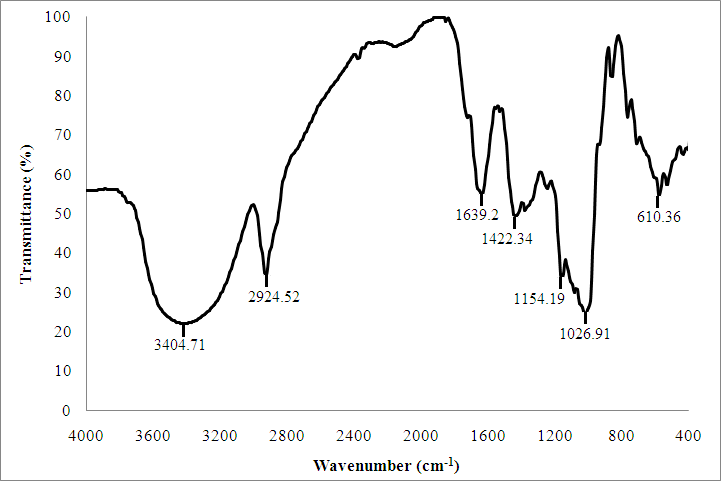 Figure 2. FTIR spectra of cassava bagasse